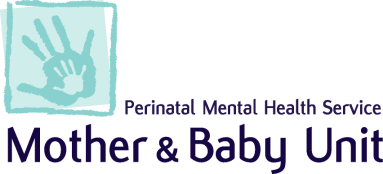 Perinatal Mental Health ServiceInpatient Referral FormMental Health Mother and Baby Unit , Nurses’ Station on MBU: 01506 524175loth.mbuinpatientsreferrals@nhs.scot The Mother and Baby Unit aims to provide a safe, welcoming and healing environment.  We are a family friendly, warm and supportive multi-disciplinary team.  We aim to support individuals and their families by providing treatment and care on an individual basis, whilst recognising and respecting cultural and other differences.Is this referral for the purpose of:  Urgent/Emergency admission All other referrals – form to be sent to referrer for completion and return asap for team to discuss)Information in case of future admission due to post-partum relapse  Consideration of planned prophylactic admission post-delivery of women in ‘at risk’ group of affective/psychotic relapseAdvice regarding ante-natal management of woman in ‘at-risk’ groupREFERRAL DETAILSAdmission criteria: (Not rigid and requires flexibility as Perinatal cases can be complex)B – Patient DetailsC – Baby and family detailsD – Psychiatric DetailsE – RiskF – Outcome G – Transfer detailsH – To be update at start of admissionEthnic GroupFOR MBU STAFF ONLYPerson completing form:Date of referral:Time of referral:Referrer name:Date of referral:Time of referral:Designation:Tel:Email:NHS Board:The patient has had a psychiatric review in the last 48 hours – by whom if different from above: Name(Copy of the above assessment to be sent to MBU.)YesNoIs this person known to local perinatal community services?YesNoThe patient is 32 weeks + gestation or baby is less than one year oldYesNoIs the patient currently an inpatient?YesNoThe patient is currently the primary carer for the baby?YesNoThe patient is currently acutely intoxicatedYesNoThe patient is likely to pose a risk to other mothers and babies on the ward? This can be discussed with MBU Team.YesNoThe family have been involved in the discussion about the possibility of transfer of mum with baby to our ward and are happy for this to go ahead – bringing with them all the equipment the baby will needYesNoIn the event of transfer to our ward a psychiatric escort will be provided locallyYesNoA plan has been considered about the community support that will be availablelocally when this patient is ready for passes home or dischargeYesNoHas the patient or family members been showing any symptoms of Covid 19?YesNoIs the patient a current smokerYesNoPatient’s name:CHI no:Address:Tel:Nearest relative/Named person:Address:Tel:Legal status:InformalEDCSTDCCTOStart date:Expiry date:Is patient currently an inpatient?Name of ward: Name of hospital:Responsible consultant:Phone no:Email:Antenatal      Yes/NoGestation:EDD:Parity:Postnatal     Yes/NoName of baby:DOB:Male / femaleBaby’s medical history:Breast feeding   Yes/NoFormula            Yes/NoWeaning           Yes/NoFormula type:Current child protection issues           Yes/NoBaby on the At Risk Register              Yes/NoPreviously known to social work services    Yes/NoDetails:Other dependants:Current care arrangements:Reason for referral – inc current mental health symptoms and perinatal red flagsRelevant psychiatric history - inc diagnosis, previous admissions, substance misuseCurrent physical Health/Allergies/mobility issuesCurrent MedicationRisk to self :(Inc self harm, suicide, self neglect, disinhibition, eating disorder)Provide Details:PastPresentNo RiskRisk to others(inc – thoughts of harming child/children, unpredictability)Provide Details:PastPresentNo RiskRisk from others:(inc – domestic violence, abuse, exploitation)Provide Details:PastPresentNo RiskForensic History:Provide Details:Yes           NoTime Admission accepted by Livingston MBU Time - Admit to MBU LivingstonYesnoAdmit to MBU West of ScotlandyesnoAdmit to General AdultyesnoAdmission not indicated (requires further discussion)Details:Name & contact details of clinician taking responsibility for transfer:  Name/contact details of person ensuring the past psychiatric notes are transferred to MBU:  Other involved services:Care programme approach       Yes/NoKey worker:Address:Tel:Adult social work involvement   Yes/NoName:Address:Tel:Children & Families social work involvement   Yes/NoName:Address:Tel:Consultant PsychiatristName:Address:Tel:Community Psychiatric NurseName:Address:Tel:GP Name:AddressTel:Health visitor:Address:Tel:Midwife:Address:Tel:Other:Address:Tel:Other:Address:Tel:Asian or Asian BritishBangladeshiIndianPakistaniOtherBlack or Black BritishBlack or Black BritishBlack OtherArabChineseOther ethnic groupMixedWhite & AsianWhite & Black AfricanWhite & Black OtherAsian or Asian BritishBangladeshiIndianPakistaniOtherAfricanArabOtherBlack OtherArabChineseOther ethnic groupMixedWhite & AsianWhite & Black AfricanWhite & Black OtherWhiteBritishIrishOtherNot knownRefused to answerUpdates for MBU staff if admission is delayed or reasons for declining admission: